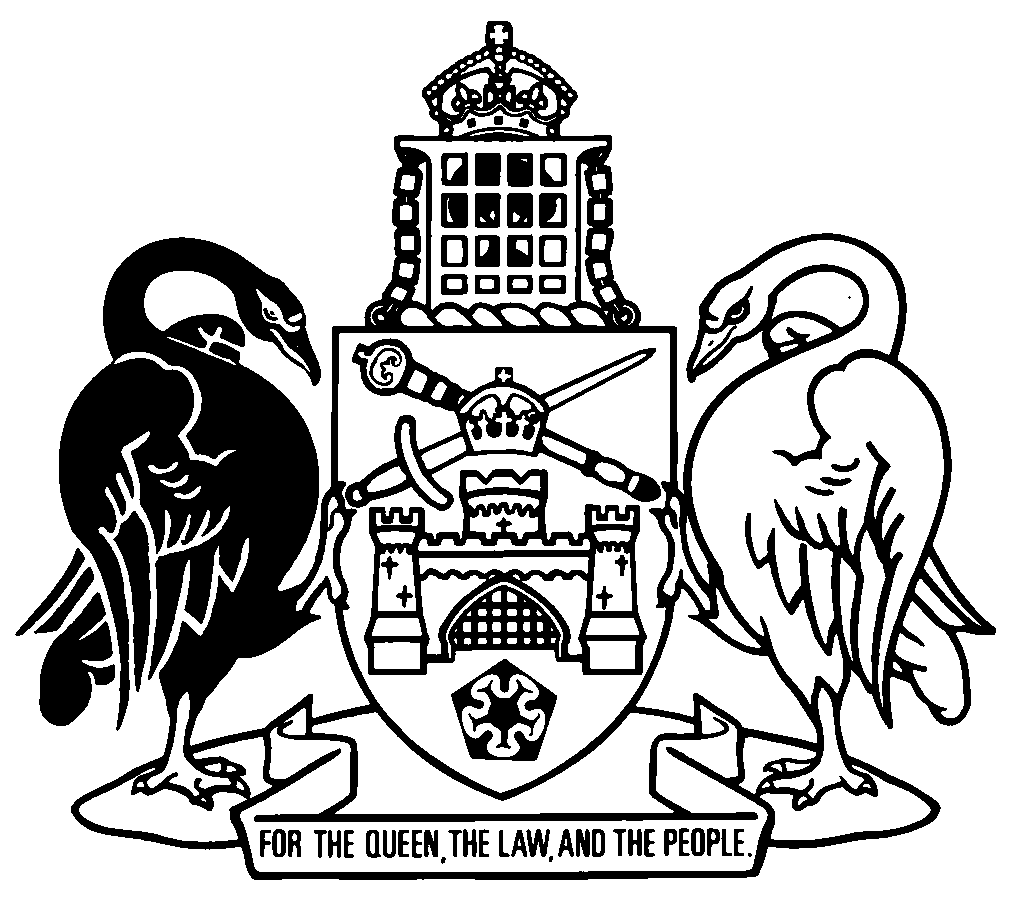 Australian Capital TerritoryRoad Transport (Offences) Amendment Regulation 2020 (No 1)Subordinate Law SL2020-8The Australian Capital Territory Executive makes the following regulation under the Road Transport (General) Act 1999.Dated 26 February 2020.Shane RattenburyMinisterChris SteelMinisterAustralian Capital TerritoryRoad Transport (Offences) Amendment Regulation 2020 (No 1)Subordinate Law SL2020-8made under theRoad Transport (General) Act 1999 Contents	Page	1	Name of regulation	1	2	Commencement	1	3	Legislation amended	1	4	Schedule 1, part 1.2A, items 1 and 2	2	5	Schedule 1, part 1.2A, item 77.3	2	6	Schedule 1, part 1.2A, item 78.3	3	7	Schedule 1, part 1.2A, item 79.3	3	8	Schedule 1, part 1.2A, item 80.3	4	9	Schedule 1, part 1.2A, new item 261.3	4	10	Schedule 1, part 1.2A, items 263 and 264	4	11	Schedule 1, part 1.2A, item 278	51	Name of regulationThis regulation is the Road Transport (Offences) Amendment Regulation 2020 (No 1).2	CommencementThis regulation commences on 28 February 2020.Note	The naming and commencement provisions automatically commence on the notification day (see Legislation Act, s 75 (1)).3	Legislation amendedThis regulation amends the Road Transport (Offences) Regulation 2005.4	Schedule 1, part 1.2A, items 1 and 2substitute5	Schedule 1, part 1.2A, item 77.3substitute6	Schedule 1, part 1.2A, item 78.3substitute7	Schedule 1, part 1.2A, item 79.3substitute8	Schedule 1, part 1.2A, item 80.3substitute9	Schedule 1, part 1.2A, new item 261.3insert10	Schedule 1, part 1.2A, items 263 and 264omit11	Schedule 1, part 1.2A, item 278substituteEndnotes1	Notification	Notified under the Legislation Act on 27 February 2020.2	Republications of amended laws	For the latest republication of amended laws, see www.legislation.act.gov.au.© Australian Capital Territory 2020125A (1)keeping copy of PBS vehicle approval while driving336225A (2)keeping copy of PBS vehicle approval while driving33677.3	severe risk breachoperating under standard hours—solo drivers—severe risk breach1 1213 (NS)78.3	severe risk breachoperating under standard hours—two-up drivers—severe risk breach1 1213 (NS)79.3	severe risk breachoperating under BFM hours—solo drivers—severe risk breach1 1213 (NS)80.3	severe risk breachoperating under BFM hours—two-up drivers—severe risk breach1 1213 (NS)261.3	self-clearing defectusing defective heavy vehicle contrary to vehicle defect notice—self-clearing defect336278568 (3) (a)power to require production of document etc required to be in driver’s possession674